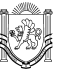 Республика КрымБелогорский районЗыбинский сельский совет15 -я сессия 2-го созываРЕШЕНИЕ                    ПРОЕКТ2020 года		         село Зыбины			                № О внесении изменений в решение 36 сессии 1 созыва Зыбинского сельского совета от 09.11.2017 № 291 «Об утверждении Положения о бюджетном процессе в муниципальном образовании Зыбинское сельское поселение Белогорского района Республики Крым»В соответствии с Федеральным законом от 06.10.2003 № 131-ФЗ «Об общих принципах организации местного самоуправления в Российской Федерации», Законом Республики Крым от 21.08.2014, № 54-ЗРК «Об основах местного самоуправления в Республике Крым, Уставом муниципального образования Зыбинское сельское поселение Белогорского района Республики Крым, Зыбинский сельский советРЕШИЛ:1.Внести в Положения о бюджетном процессе в муниципальном образовании Зыбинское сельское поселение Белогорского района Республики Крым, утвержденное решением 36 сессии 1 созыва Зыбинского сельского совета от 09.11.2017 № 291 «Об утверждении Положения о бюджетном процессе в муниципальном образовании Зыбинское сельское поселение Белогорского района Республики Крым» (далее - Положение), следующие изменения:1.1. В статью 20 Положения о бюджетном процессе, в пункт 1- дополнить абзац следующего содержания: «В течение двух рабочих дней со дня внесения проекта решения о бюджете на очередной финансовый год и плановый период в Зыбинский сельский совет, глава муниципального образования Зыбинское сельское поселение направляет его Контрольно-счётному органу Муниципального образования Белогорский район Республики Крым для осуществления внешнего муниципального финансового контроля.»2. Настоящее решение обнародовать на информационном стенде администрации Зыбинского сельского поселения Белогорского района Республики Крым, расположенном по адресу: 297610, Республика Крым, Белогорский район, с. Зыбины, ул. Кирова,13, официальном сайте в сети Интернет http://зыбинское-сп.рф/, официальном Портале Правительства Республики Крым на странице Белогорского муниципального района (http:belogorskiy.rk.gov.ru) в разделе «Муниципальные образования района» подраздел «Зыбинское сельское поселение» и вступает в силу с момента обнародования.3. Настоящее решение вступает в силу с момента его официального обнародования.4.Контроль за исполнением настоящего решения оставляю за собой.Председатель Зыбинского сельского совета – глава администрации Зыбинского сельского поселения              Т.А.Книжник